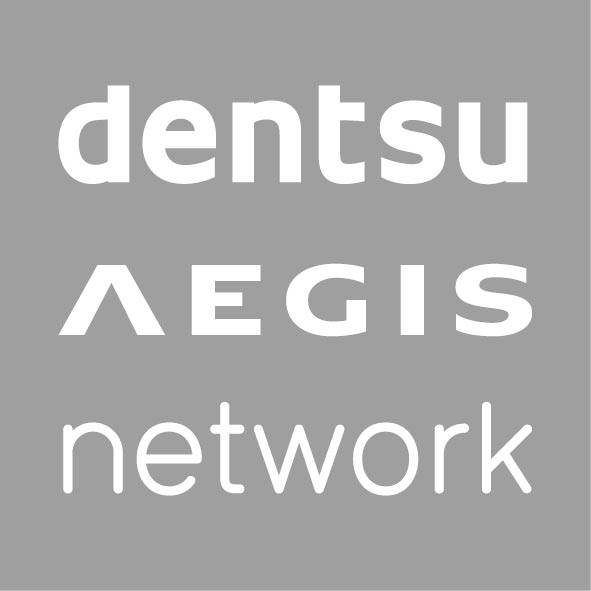 Informacja prasowa 				     Warszawa, 21 czerwca 2016Piotr Bożek dołącza do grupy Dentsu Aegis Network Polska jako head of marketing & PRPiotr Bożek objął stanowisko head of marketing & PR w grupie Dentsu Aegis Network Polska. Pokieruje zespołem odpowiedzialnym za komunikację wszystkich podmiotów należących do grupy. W skład Dentsu Aegis Network Polska wchodzą: agencje Isobar oraz Lubię to – linked by Isobar, hub technologiczny Hypermedia – linked by Isobar, domy mediowe – Carat oraz Vizeum, agencja performance marketing iProspect Polska, Posterscope Polska – agencja realizująca projekty z zakresu digital OOH oraz działania eventowe, agencja programmatic buying – Amnet oraz odpowiadający za media partnerships & research Amplifi.  - Cieszę się że dołącza do nas kolejny doświadczony manager, który digital ma w DNA. Piotr posiada szczególnie dla nas cenną perspektywę kliencką i niespożytą energię. Wierzę że świetnie pokieruje naszym zespołem odpowiedzialnym za działania komunikacyjne, a także inicjatywy takie jak Dentsu Privee oraz Dentsu Inspire – komentuje Sławomir Stępniewski, CEO Dentsu Aegis Network Polska & Eastern Europe.Bożek do Dentsu Aegis Network Polska przechodzi z DaWanda Polska, gdzie pełnił funkcję head of marketing & PR. Wcześniej, przez 4 lata związany był z Grupą Docplanner (ZnanyLekarz.pl), gdzie pełnił funkcję head of marketing & PR. Wcześniej, przez 4 lata związany był z Grupą Docplanner (ZnanyLekarz.pl), gdzie jako head of marketing odpowiadał za realizację strategii marketingowej B2B. Tę samą funkcję pełnił w GoldenLine.pl.Doświadczenie zdobywał pracując jako business development manager w należącym do Agory serwisie Trader.com oraz w Axel Springer Polska jako internet sales director. Na początku kariery zawodowej związany był z Polska Press Grupa (Gratka.pl), gdzie pracował jako marketing & product development director.###Kontakt dla mediów:Monika WitońSenior PR SpecialistDentsu Aegis Network PolskaEmail: monika.witon@dentsuaegis.com Mobile:   + 48 734 172 721